Dens Road Primary School and Nursery Anti-Bullying Policy – March 2023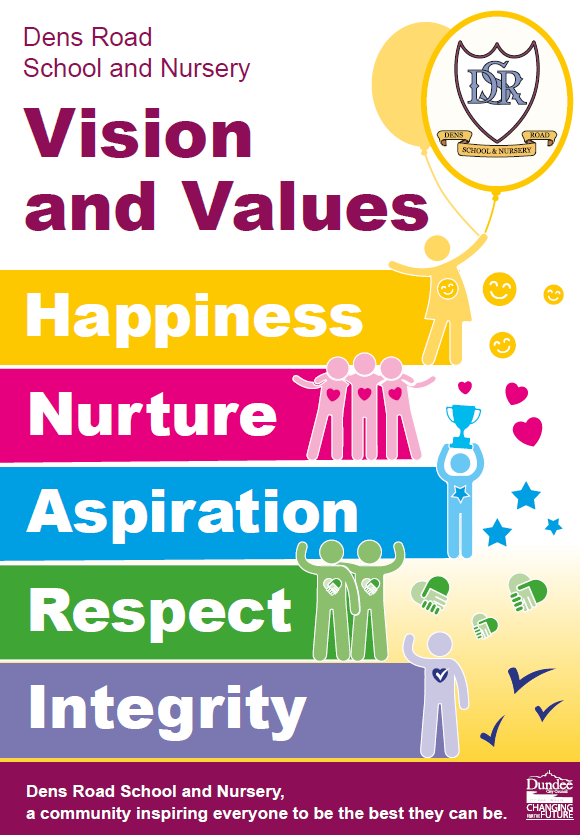 Together, we believe that bullying can include: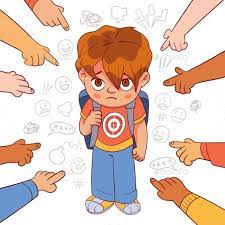 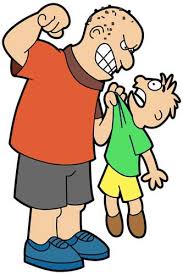 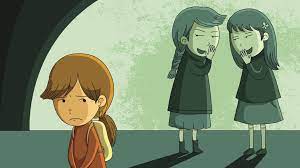 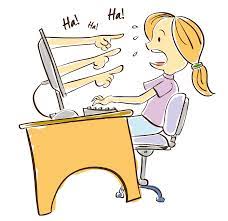 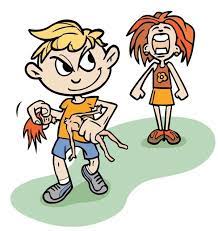 Who can help?If you are worried about something or something has happened to you or the child that you look after, there are various different people that you can talk to:Head Teacher – Mrs McGregorDepute Head Teacher – Mr Downie or Mr BalesSupporting Families Development Worker – Mrs GormleyTeacher or Key WorkerAny other adult that you feel safe to share withThe quicker that you share it with us, the quicker we can try to resolve any problems.Our EthosAt Dens Road Primary School and Nursery, we aim to create a culture that celebrates positive relationships based on our school visions, values and aims. These are expectations all around the school, be that in the classroom, the playground or any other area.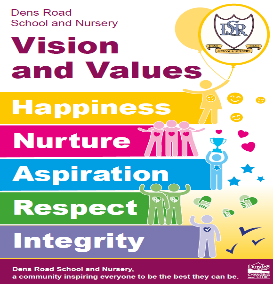 These are repeatedly shared with the children throughout lessons and assemblies to ensure that the messages are embedded into everything that we do.We are proud to celebrate the many different cultures that we have within our school. We ensure that we treat everyone equally and that everybody’s opinions are listened to and valued. This is also an expectation for the children and everybody else in our school community.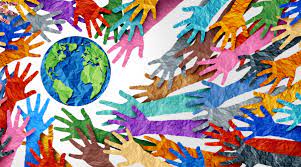 We have our Relationships for Wellbeing and Learning Policy which is used throughout the school that supports our ethos.Through these actions, and by using a range of strategies and approaches, we aim to prevent bullying behaviour before it occurs.What we do if an incident occursIf an incident is reported to us, we will ensure that we respond as quickly as we can, and that we treat every situation with the same sense of importance. The safety and wellbeing of the children in our school is paramount to everything that we do.We will always investigate each incident fully, inform families of affected parties, and monitor situations and provide continuing support as long as needed.We believe that restorative conversations are the most effective way to resolve conflicts. We will ask the children (and families if necessary) to come together to talk through any issues and decide on an appropriate course of action moving forward that all parties are happy with.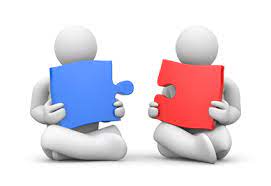 We will also continue to support children following any incidents so that they continue to feel comfortable and safe in the school environment.We record and monitor incidents of bullying at a whole school level in order to keep track of all information and to ensure that all members of staff are aware of any issues.If you would like any further information on bullying, please ask us, or visit Scotland’s Anti-Bullying Service website at: www.respectme.org.uk